KIERMASZ TANIEJ KSIĄŻKIJuż po raz kolejny w naszej szkole odbył się Kiermasz Taniej Książki, zorganizowany przez p. Edytę Dudyk, a prowadzony we współpracy                          z  Hurtownią Taniej Książki. Akcja cieszy się dużym zainteresowaniem, zwłaszcza tych najmłodszych. Szeroki wybór literatury zadowala wszystkich, którzy chcą dokonać zakupu książek. Celem kiermaszu jest nie tylko sprzedaż, ale również promowanie książek i rozwijanie kultury czytelniczej. Rozprowadzenie książek podczas kiermaszu niesie również korzyści dla szkoły, ponieważ z rabatu uzyskanego ze sprzedaży książek możemy wzbogacić bibliotekę szkolną w nowe egzemplarze. Bardzo dziękujemy wszystkim,              którzy zakupili książki na kiermaszu.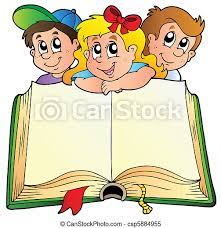 